Répcelak Város Önkormányzata Képviselő-testületének 3/2023. (II.24.) önkormányzati rendeletea temetőről, a temető használatának rendjérőlRépcelak Város Önkormányzatának Képviselő-testülete a temetőkről és a temetkezésről szóló 1999. évi XLIII. törvény 41. § (3) bekezdésében kapott felhatalmazás alapján, az Alaptörvény 32. cikk (1) bekezdés a) pontjában és a Magyarország helyi önkormányzatairól szóló 2011. évi CLXXXIX. törvény 13. § (1) bekezdés 2. pontjában meghatározott feladatkörében eljárva – a temetőkről és a temetkezésről szóló 1999. évi XLIII. tv. 40. § (5) bekezdésében biztosított véleményezési jogkörében eljáró fogyasztók területileg illetékes érdekképviseleti szervei véleményének kikérésével - a következőket rendeli el:1. Általános rendelkezések1. §Répcelak Város Önkormányzata (a továbbiakban: önkormányzat) tulajdonában és üzemeltetésében álló, Répcelak, 052 hrsz-ú köztemető (a továbbiakban: temető) fenntartásával gondoskodik a tisztességes és méltó temetés, valamint a halottak nyughelye előtti tiszteletadás mindenkit megillető jogának biztosításáról.2. §(1) A temető üzemeltetését és fenntartását az Önkormányzat temetőgondnok, a Répcelaki Városüzemeltetési és Szolgáltató Nonprofit Kft. és a Répcelaki Közös Önkormányzati Hivatal közreműködésével látja el.(2) A temetőben az elhelyezett sírok, síremlékek, tárgyak tekintetében őrzési, illetve kártérítési felelősség az önkormányzatot nem terheli.2. A temető rendeltetésszerű használatához szükséges egyéb helyi tárgyi és infrastrukturális feltételek3. §A temető rendeltetésszerű használatához az önkormányzat biztosítja:a)	a temetőhöz vezető utatb)	gépkocsi parkolásra a várakozóhelyet,c)	a temető bekerítését,d)	a temetőben keletkezett hulladék rendszeres gyűjtését, elhelyezését és kezelését,e)	vízvételi helyet,f)	illemhelyet,g)	külső ravatalozásra is alkalmas és akadálymentesen megközelíthető ravatalozót, a temetőbe, illetve a ravatalozóba kiszállított holttest hűtését halott hűtő berendezésben.3. A temető, ravatalozó használatának és igénybevételének szabályai4. §(1) A temetők nyitvatartási ideje:a)	május 1. és szeptember 30. közötti időszakban 600-2100 óráigb)	október 1. és április 30. közötti időszakban 700-1800 óráig,c)	október 30. és november 2. közötti időszakban 600-2100 óráig(2) A temetőből a nyitvatartási idő letelte után külön felszólítás nélkül el kell távozni.(3) A nyitvatartást, a temető házirendjét a temető bejáratánál elhelyezett hirdetőtáblán ki kell függeszteni.(4) A temetési szertartások zavartalan lebonyolítása érdekében az üzemeltető a szertartások időpontjától és a ravatalozó használatáról nyilvántartást vezet, továbbá a házirendben szabályozhatja, a kegyeleti szempontok betartásával a szertartások időpontját, rendjét.(5) A temető területére állatot bevinni- a vakvezető kutya kivételével- tilos.5. §(1) Az üzemeltető gondoskodika)	a temető tisztán tartásáról,b)	a parki és zöldfelületi rendszer gondozásáról a temető sétányainak sarabolásáról,c)	a sírokról lekerülő hulladékok elszállításáról és a szeméttárolók szükség szerinti ürítéséről,d)	a ravatalozó és környékének rendben tartásáról,e)	a temető rendjének, felügyeletének biztosításáról,f)	a sétányokon történő hóeltakarításáról,g)	évi egyszeri alkalommal a sétányok kavicsozásához a szükséges anyagok beszerzéséről, kihelyezéséről,h)	a temetőben lévő víznyerő helyek szükség szerinti javításáról.(2) A sírokról lekerülő hulladékot csak az erre a célra kijelölt helyeken szabad elhelyezni.(3) A temetőben elhelyezett tárgyak, sírok, síremlékek megrongálásáért, esetleges eltulajdonításáért az üzemeltető felelősséggel nem tartozik.6. §(1) Az üzemeltető hozzájárulása szükséges építőanyagoknak a temetőbe való beszállításához, építési vagy bontási munkák végzéséhez.(2) Személy és tehergépkocsival és más járművel a temető területére csak üzemeltető külön engedélyével szabad behajtani.(3) Tilos:a)	A sírok, síremlékek és egyéb kegyeleti tárgyak beszennyezése, jogosulatlan áthelyezése vagy eltávolítása.b)	A temető területén minden olyan magatartás tanúsítása, amely a temetőt látogató közönség kegyeleti érzését sérti.c)	A temetőben virágot, vagy bármi más tárgyat árusítani.d)	A sírhelyek, sírboltok, urnakripták bekerítése, kivételt képez a rendelet hatályba lépését megelőzően létesített kerítések karbantartása.e)	14 éven aluli személyeknek kísérő nélkül a temetőben tartózkodni.f)	Engedély vagy hozzájárulás köteles munkát e nélkül vagy ettől eltérően végezni.g)	Sírbolt táblának ki nem jelölt táblában sírboltot létesíteni.4. A temetési hely gazdálkodás szabályai7. §(1) A temető sírhelytáblára (tábla) került felosztásra a magyar abc nagy betűivel jelölten. A tábla beosztást az 1. melléklet tartalmazza.(2) A táblákat arab számokkal ellátott sorokra, a sorokat pedig sorszámozott sírhelyekre kell felosztani.(3) A sírhelyeket a betemetés alatt álló táblákban folytatólagos sorrendben kell felhasználni.(4) A sírok egységes képének kialakítása érdekében a fejfákat a sír északi oldalán kell elhelyezni.(5) Az elhunyt hozzátartozójának a sírhely kiválasztás, illetve megjelölés céljából az üzemeltetőnél személyesen vagy megbízott útján kell megjelenni.(6) A megváltási idő letelte után a temetkezési helyek – külön tiltó rendelkezés hiányában - ismét megválthatók.(7) A temetkezési helyek használatának jogát magánszemélyek között átruházni nem szabad, de a sírhelyet újra megváltó hozzátartozó használati jogot szerez.(8) Abban az esetben, ha a megváltási idő letelte után 3 éven belül a temetkezési helyet nem váltják meg, az üzemeltető megtérítési igény nélkül azt újból felhasználhatja.(9) A Képviselő-testület a G táblában kőtárt létesít.8. §(1) Élők számára előre sírhelyet megváltani abban az esetben lehet, ha a megváltásért felelős vállalja, hogy a terület rendbetételéről folyamatosan gondoskodik.(2) Élők számára urnafülkét előre megváltani tilos.9. §Sírbolt az A táblában kijelölt helyen, az üzemeltető jóváhagyásával, továbbá jogszabályban meghatározott esetben engedély csatolásával létesíthető. Az építési munkák megkezdése előtt a kivitelező megjelölését be kell jelenteni.10. §(1) A Képviselő-testület, díszsírhelyet adományozhat azon elhunyt személyek részére, akik az ország, a megye, a város érdekében hosszú időn át kimagasló gazdasági, tudományos, művészeti, vagy társadalmi tevékenységet fejtettek ki.(2) A díszsírhelyek az F táblában létesíthetők.(3) Díszsírhely, élő személy részére nem adományozható.(4) A díszsírhely adományozásáról az elhunyt legközelebbi hozzátartozóját és a temető üzemeltetőjét írásban kell értesíteni.(5) A díszsírhely használati ideje a temető fennállásáig tart és díjtalan.(6) Kérelemre – sírnyitás és rátemetés szabályainak megtartásával – az elhunyt özvegye is eltemethető a díszsírhelyre.(7) Rátemetésnél a felmerülő költségeket meg kell téríteni.(8) A díszsírhelyek gondozásáról és ápolásáról az elhunyt hozzátartozói, ezek hiányában az önkormányzat megbízására és költségére az üzemeltető köteles gondoskodni.(9) Védett sírok díszsírhelynek tekintendők.(10) A Képviselő-testület díszsírhelynek minősíti a következő sírokat:a)	Ajkay családb)	Ajkay Józsefc)	Barthodeiszky István és Páld)	Stauffer család11. §A temetési helyekről az önkormányzat nyilvántartást vezet.5. A sírhely méretezése, sírjelek alkalmazása, a kegyeleti tárgyak, növényzet elhelyezése, a sírgondozás szabályai12. §(1) A sírhelyek méreteit a 2. melléklet tartalmazza.(2) A kettes sírhely két nagy koporsó egymás melletti elhelyezésére szolgál. Rátemetés mélyített sírhelyben történhet.(3) Felnőtt sírhelybe 6 darab, gyermek sírhelybe 2 darab urna is elhelyezhető. Ebben az esetben a sírhelyre vonatkozó szabályok érvényesek.13. §(1) A temetőkben mindenki a hely csendjének, a kegyeletnek megfelelő magatartást köteles tanúsítani.(2) A temetőben a temetési helyek gondozásáról, gyomtalanításáról, a sírhely állagának megóvásáról, karbantartásáról, helyreállításáról a temetési hely felett rendelkező személy köteles gondoskodni.(3) A sírjeleket, kegyeleti tárgyakat a sírhelyen úgy kell elhelyezni, hogy azok a sírhely határán túl ne terjedjenek, a szomszédos sírhelyek látogatóit ne zavarják.(4) A temetési helyen olyan növény ültethető, amelynek fejlődése során a gyökérzete a szomszédos temetési helyek és a sírhelysorok közötti utak vagy más temetői létesítmény (különösen a kerítés, ravatalozó épülete, vízvezeték) állapotát, állagát nem veszélyezteti, és növekedése során a temetési hely alapterületét nem haladja meg.(5) A temetőben a hulladékot az e célra kijelölt hulladékgyűjtő konténerben lehet elhelyezni, egyéb zöld hulladék, háztartási hulladék, építési törmelék lerakása szigorúan tilos.(6) A temetőkben a kegyeleti tárgyakat, sírokra ültetett fákat és növényeket, valamint a sírok díszítésére szolgáló anyagokat beszennyezni tilos.(7) A sírhelyek gondozása során keletkező hulladék a sírhelyek között nem tárolható.(8) A sírok és az urnasírok kerítéssel nem határolhatók körül.6. A temetési szolgáltatás és a temetőben végzett egyéb vállalkozói tevékenységek ellátásának temetői rendje14. §(1) A temetőben a temetkezési szolgáltatásról a megfelelő engedéllyel rendelkező temetkezési szolgáltatók az e rendeletben, valamint mellékleteiben foglalt előírások szerint gondoskodnak.(2) A temetkezési szolgáltatást végző, a tevékenységének a településen történő megkezdésekor köteles a temető üzemeltetőjét e tényről írásban tájékoztatni. Az üzemeltető köteles a tájékoztatás tudomásulvételével egyidejűleg e rendelet, valamint mellékletei egy példányát a temetkezési szolgáltatást végzőnek megküldeni.(3) A temetkezési szolgáltatást végző, a szertartást követően azonnal köteles a ravatalozóból az általa bevitt tárgyakat eltávolítani15. §(1) A temetőben munkát végezni az e rendeletben foglaltak szerint lehet.(2) A munkát végző vállalkozó, temetési szolgáltatást végző felel az általa okozott károkért, balesetekért.(3) A temetkezési helyek jogosultjai gondoskodhatnak a sírok dísznövény ültetéséről, ápolásáról, öntözéséről.(4) Az üzemeltető előzetes hozzájárulása szükséges:a)	fás szárú növény ültetéséhez,b)	síremlék állításhoz, sírkeret fedett sírkeret (álkripta) készítéséhez, urnakripta létesítéséhez, valamint ezeken maradandó anyagú (szobor, felírat) elhelyezéséhez, megváltoztatásához,c)	a sír mellett pad felállításához.(5) Az építési, bontási, helyreállítási, beszállítási munkák megkezdését az üzemeltetőnek írásban be kell jelenteni. Az üzemeltető a bejelentésről nyilvántartást köteles vezetni, amely tartalmazza a folyószámot, a bejelentés és a munka megkezdésének időpontját, a munka helyét, (parcella, sor, sírhely) megnevezését, elvégzésének munkanapban meghatározott idejét, valamint az építtető és a kivitelező nevét, címét. Sírbolt építés esetén a jogerős építési engedély számát.(6) Síremlék felújítása esetén, ha az nem a helyszínen történik, a temetőből történő elszállításhoz az üzemeltető hozzájárulása szükséges, melyet a tényleges elszállításkor a temetőgondnok ellenjegyez.7. A kegyeleti közszolgáltatások feltételei, a temetési hely megváltásának és újra megváltásának díja, a temetőfenntartási hozzájárulás díja, illetve a létesítmények és az önkormányzat által biztosított szolgáltatások igénybevételének díja16. §(1) Az egyes temetési helyekért az elhunyt hozzátartozójának, illetve az eltemetésre kötelezettnek díjat kell fizetnie. A díj mértékét a 3. melléklet tartalmazza.(2) A sírhelyek egyszeri megváltási időtartama:a)	sírbolt esetében 60 évb)	sírhely (egyes, kettes, hármas és gyermek) 25 évc)	urnakripta 20 évd)	urnasír 15 éve)	urnafülke 15 évf)	előre gyártott beton urnasírhely 20 év17. §A temetkezési szolgáltatást végző a temetkezési tevékenység során használt létesítményért fizetendő igénybevételi díjat a 4. melléklet szerint köteles megfizetni.8. Záró rendelkezések18. §Hatályát veszti a temetőről és a temetkezés rendjéről szóló 14/2000. (IX. 14.) önkormányzati rendelet.19. §Ez a rendelet 2023. március 1-jén lép hatályba.Répcelak, 2023. február 23.Szabó József 				                          dr. Kiss Julianna   polgármester							jegyzőZáradék: A rendelet kihirdetve: Répcelak, 2023. február 24-án.dr. Kiss Julianna sk.	jegyző1. melléklet a 3/2023. (II.24.) önkormányzati rendelethezA temetői sírhelytáblák felosztása1. Sírhelytáblák felosztása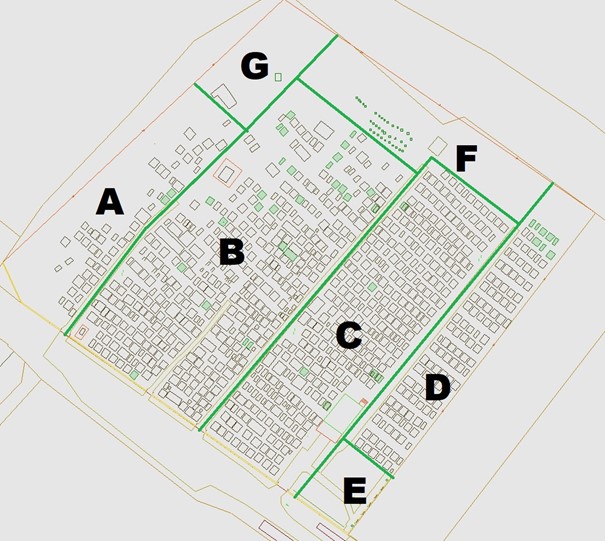 2. A Tábla – hagyományos temetésre és sírbolt létesítésére kijelölt3. B, C, D Tábla – hagyományos temetésre kijelölt4. E Tábla – urna fülke létesítésére kijelölt5. F Tábla – urnasírhely és díszsírhely létesítésére kijelölt tábla G Tábla – Kőtár és hamvak szétszórására kijelölt tábla2. melléklet a 3/2023.(II.24.) önkormányzati rendelethezSírhelyek méretei (cm)3. melléklet a 3/2023. (II.24.) önkormányzati rendelethezTemetkezési helyek megváltási és újra megváltási díjai forintban (Bruttó árak)4. melléklet a 3/2023.(II.24.) önkormányzati rendelethezRavatalozó használatának díja1. A ravatalozó, a hűtők takarítási és fertőtlenítési díja: 5.000,- forint/alkalom2. Hétköznap 16:00 és 7:30 között, hétvégén és ünnepnapokon a ravatalozó használatának ügyeleti díja: 5.000,- forint/alkalom3. Mentes a díjfizetés alól az a temetkezési vállalkozó, akia) a ravatalozóban kihelyezett nyilvántartó füzetet folyamatosan és pontosan vezeti,b) a ravatalozó, a hűtők takarítási és fertőtlenítési feladatait minden temetést követően elvégzi,c) a ravatalozó használata során keletkezett kár helyreállítását, az eszközök javítását/pótlását elvégzi.4. A hűtő használati díja: 2.000,- forint /24 óra5. Mentesül a használati díj fizetés alól a temetkezési vállalkozó, ha az elhunyt eltemetése a Répcelaki temetőbe történik.ABCDE1SírhelyHosszaSzélességeMélységeSírhelyek távolsága egymástól2Egyes sírhely21090200503Kettes sírhely210180200504Hármas sírhely210270200505Gyermek sírhely13060200506Mélyített sírhely2307SírboltSírboltSírboltSírboltSírbolt8Kettes sírbolt260150170609Négyes Sírbolt2602501706010Urnakripta mérete60606011Kolumbárium fülke mérete30303012Urnafülke344613Előre gyártott beton urnasírhely808060ABCD1Megváltási díjÚjra megváltási díjIdőtartam2Felnőtt I-es sírhely63563525 év3Felnőtt II-es sírhely1.2701.27025 év4Gyermek sírhely0025 év5Rátemetés a sírhely díj50 %50%25 év6Urnakripta hely1.2701.27020 év7Urnasírhely1.2701.27015 év8Gránitlappal ellátott urnafülke31.75031.75015 év9Előre gyártott beton urnasírhely100.00050.00020 év10Kripta hely (sírbolt)Kripta hely (sírbolt)Kripta hely (sírbolt)Kripta hely (sírbolt)11II-es kripta hely6.3506.35060 év12IV-es kripta hely12.70012.70060 év13VI-os kripta hely19.05019.05060 év